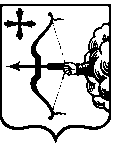 ПРОЕКТ № _______ЗАКОНКИРОВСКОЙ ОБЛАСТИО внесении изменений в Закон Кировской области«О противодействии коррупции в Кировской области»Принят Законодательным Собранием Кировской областиСтатья 1Внести в Закон Кировской области от 30 апреля 2009 года № 365-ЗО «О противодействии коррупции в Кировской области» (Сборник основных нормативных правовых актов органов государственной власти Кировской области, 2009, № 3 (123), ст. 4043; № 6 (126), ст. 4195; 2010, № 4 (130), 
часть 1, ст. 4421; 2012, № 3 (141), ст. 4941; 2013, № 4 (148), ст. 5259; № 6 (150), ст. 5366; 2014, № 3 – 4 (153 – 154), ст. 5460, ст. 5495; 2015, № 6 (162), ст. 5837; 2016, № 1 (163), ст. 5884; №4 (166), ст. 5989; Официальный информационный сайт Правительства Кировской области 06.03.2018, 09.07.2019, 03.10.2019) следующие изменения:1) пункты 3 – 4 части 2 статьи 12 изложить в следующей редакции:	«3) осуществление контроля за соблюдением лицами, замещающими государственные должности Кировской области, для которых федеральными законами не предусмотрено иное, государственными гражданскими служащими Кировской области, и лицами, замещающими отдельные должности на основании трудового договора в организациях, созданных 
для выполнения задач, поставленных перед органами исполнительной власти Кировской области, запретов, ограничений и требований, установленных 
в целях противодействия коррупции;4) обеспечение соблюдения государственными гражданскими служащими Кировской области требований законодательства Российской Федерации о контроле за расходами, а также иных антикоррупционных норм.».2) статью 14 изложить в следующей редакции:«Статья 14. Обязанности, запреты, ограничения лиц, замещающих государственные и муниципальные должности, государственных 
и муниципальных служащих 1. Лица, замещающие государственные должности Кировской области, государственные гражданские служащие Кировской области, муниципальные служащие, главы муниципальных образований, главы местных администраций, депутаты, члены выборных органов местного самоуправления, выборные должностные лица органов местного самоуправления Кировской области должны соблюдать ограничения 
и запреты и исполнять обязанности, установленные федеральным законодательством.2. Лица, замещающие государственные должности Кировской области (за исключением лиц, замещающих государственные должности Кировской области в Законодательном Собрании Кировской области), предварительно уведомляют Губернатора Кировской области об участии на безвозмездной основе в управлении некоммерческой организацией (кроме участия 
в управлении политической партией, органом профессионального союза, участия в съезде (конференции) или общем собрании иной общественной организации, жилищного, жилищно-строительного, гаражного кооперативов, товарищества собственников недвижимости) (далее – участие в управлении некоммерческой организацией). Уведомление оформляется в письменном виде по форме согласно приложению к настоящему Закону и не позднее пяти рабочих дней до начала участия в управлении некоммерческой организацией представляется лично 
в уполномоченный орган.Поступившее уведомление регистрируется уполномоченным органом 
в день поступления. На уведомлении ставится регистрационный номер, дата регистрации, фамилия, инициалы и подпись должностного лица, зарегистрировавшего уведомление.Уполномоченный орган не позднее дня, следующего за днем регистрации уведомления, направляет его Губернатору Кировской области.После рассмотрения Губернатором Кировской области уведомления оно хранится в уполномоченном органе.»;3) дополнить приложением следующего содержания:«Приложениек Закону Кировской области«О противодействии коррупции в Кировской области»Губернатору Кировской области__________________________________,от________________________________(фамилия, имя, отчество (при наличии))__________________________________(наименование должности)__________________________________УВЕДОМЛЕНИЕо намерении участвовать на безвозмездной основе в управлении некоммерческой организациейВ соответствии с пунктом 2 части 3.4 статьи 12.1 Федерального закона «О противодействии коррупции» уведомляю о том, что намереваюсь 
с «_____»______________ 20____года участвовать на безвозмездной основе 
в управлении некоммерческой организацией ____________________________(наименование, ИНН организации, ___________________________________________________________________адрес (местонахождения) некоммерческой организации)Основной вид деятельности некоммерческой организации ______________________________________________________________________________Участие на безвозмездной основе в управлении некоммерческой организацией_______________________________________________________(наименование некоммерческой организации)не повлечет за собой конфликт интересов.___________ ________________________ «____» _____________ 20___ г.        (подпись)          (расшифровка подписи)Регистрационный номер___________Дата регистрации уведомления «____» ____________ 20___ г.Лицо, принявшее уведомление____________ ________________________ «____» _____________ 20___ г.».(подпись)      (расшифровка подписи)Статья 2Настоящий Закон вступает в силу по истечении десяти дней со дня его официального опубликования.ГубернаторКировской области                                                                            И.В. Васильевг. Киров«____»____________2020 года№_____